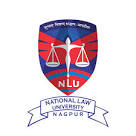 CALL FOR PAPERS  CONTEMPORARY LAW AND POLICY REVIEW (CLPR) Volume II, Issue II (2020) About Contemporary Law and Policy Review The National Law University, Nagpur, Contemporary Law and Policy Review is a student-edited, peer-reviewed, Bi-annual law journal, under faculty supervision, aimed at an inter- disciplinary   approach   towards   legal   research.   It   seeks   to   provide   a platform   for comprehensive research on various facets of contemporary law and policy related issues.  About National Law University, NagpurNational Law University, Nagpur (NLU, Nagpur) was established by the Maharashtra National Law University Act (Maharashtra Act No. VI of 2014), and is the nineteenth National Law University in the country and eighteenth member of CLAT.  Categories for Submission  The Student Editorial Committee of CLPR is pleased to invite submissions from: Academicians and Professionals; Members of the Bench and Bar; Government Officials; Research Scholars; and Students The journal does not restrict its scope to any particular legal sphere or area; hence the theme of the submissions may revolve around any contemporary issue of law and allied disciplines. The Student Editorial Committee of CLPR invites submissions under the following heads: Research Papers: The word limit should range between 5000-7000 words. Notes and Comments: The word limit should range between 3000-4500 words. Case Comments: The word limit should range between 2000-3000 words. Book Reviews: The word limit should range between 1500-2500 words. The above specified word limits shall be exclusive of footnotes.   Formatting Guidelines The citations must conform to the Oxford University Standard for the Citation of Legal Authorities (OSCOLA). Submissions should be in Times New Roman font, font size 12 with 1.5 line spacing, text justified and 1.0 inch margins on all sides of A4 sheet. Footnotes should be in Times New Roman font, font size 10 with 1.0 line spacing. Endnotes are not allowed. Headings should be as follows-       Main Heading (Center-aligned)      Sub-Heading (Left-aligned)Graphics, Charts, Tables and Diagrams should be numbered consecutively and included in the body of the research. Submissions must be compatible with Microsoft Word 2007 or a higher version. Guidelines for Submission Research papers, notes and comments must be accompanied by an abstract of not more than 250 words. Co-authorship up to two authors is allowed. The submissions must be mailed to <clpr@nlunagpur.ac.in> The submissions must be the original work of the author(s). 15% in toto and 10% from a single source with acknowledgment will be considered within the permissible limits of plagiarism. Submitted entries must not have been sent for consideration at any other place for presentation or publication. Anonymity and Biographical Information of the Author(s) The manuscript must not have any indication of the identity of the author. However, a covering email/letter with the biographical information of the author(s) must be sent, which should include the following details: Name, E-mail address, Designation (Course and Academic Year, if applicable), Contact Details, Postal Address, Institutional affiliation. Submission Deadline The last date for submission is June 15, 2020, up to 11:59 PM. All submissions will go through rounds of scrutiny and the shortlisted contributors will be duly informed. Student Editorial Committee                                                Faculty Advisory Board Advaya Hari Singh                                                               	Prof. (Dr.) Himanshu Pandey Astha Pandey                                                                        	Prof. Chamarti Ramesh Kumar  Avani Dubey                                                                         Ms. Divita Pagey Diksha Dubey Ravi SharmaAll future queries maybe addressed to clpr@nlunagpur.ac.in.